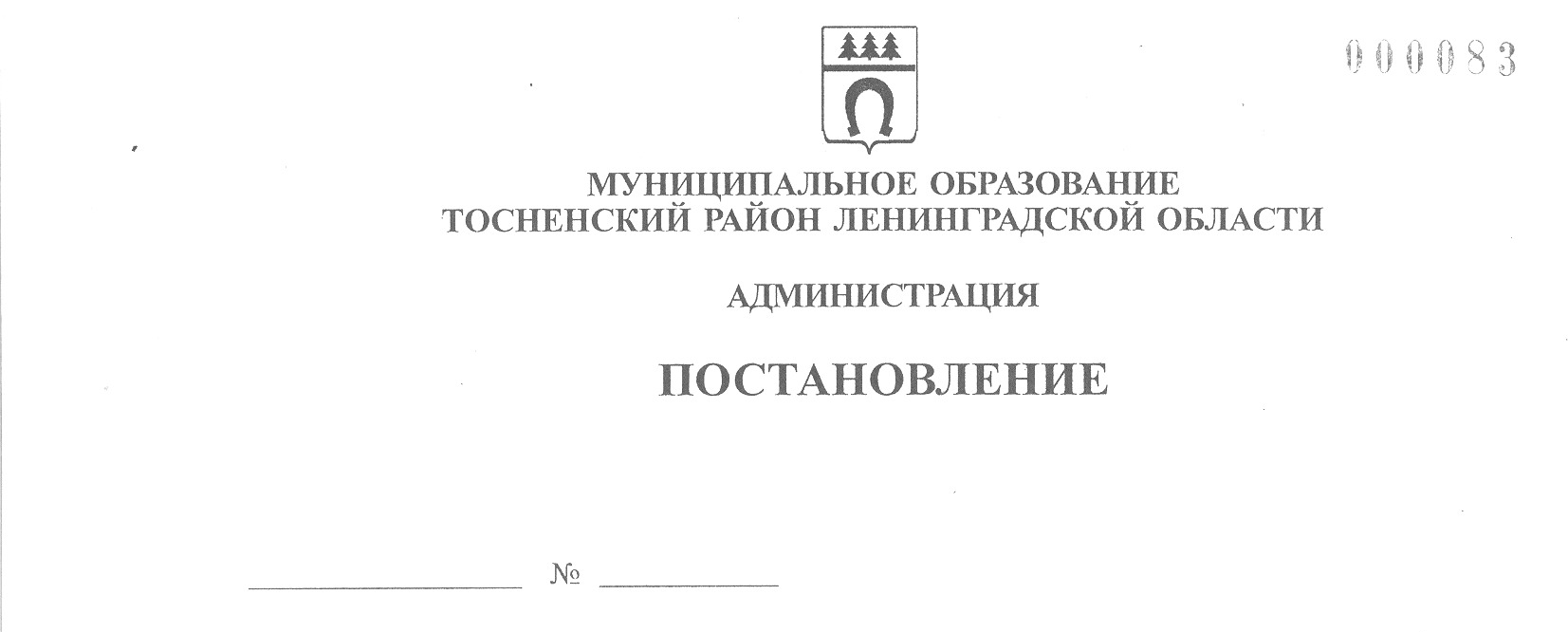 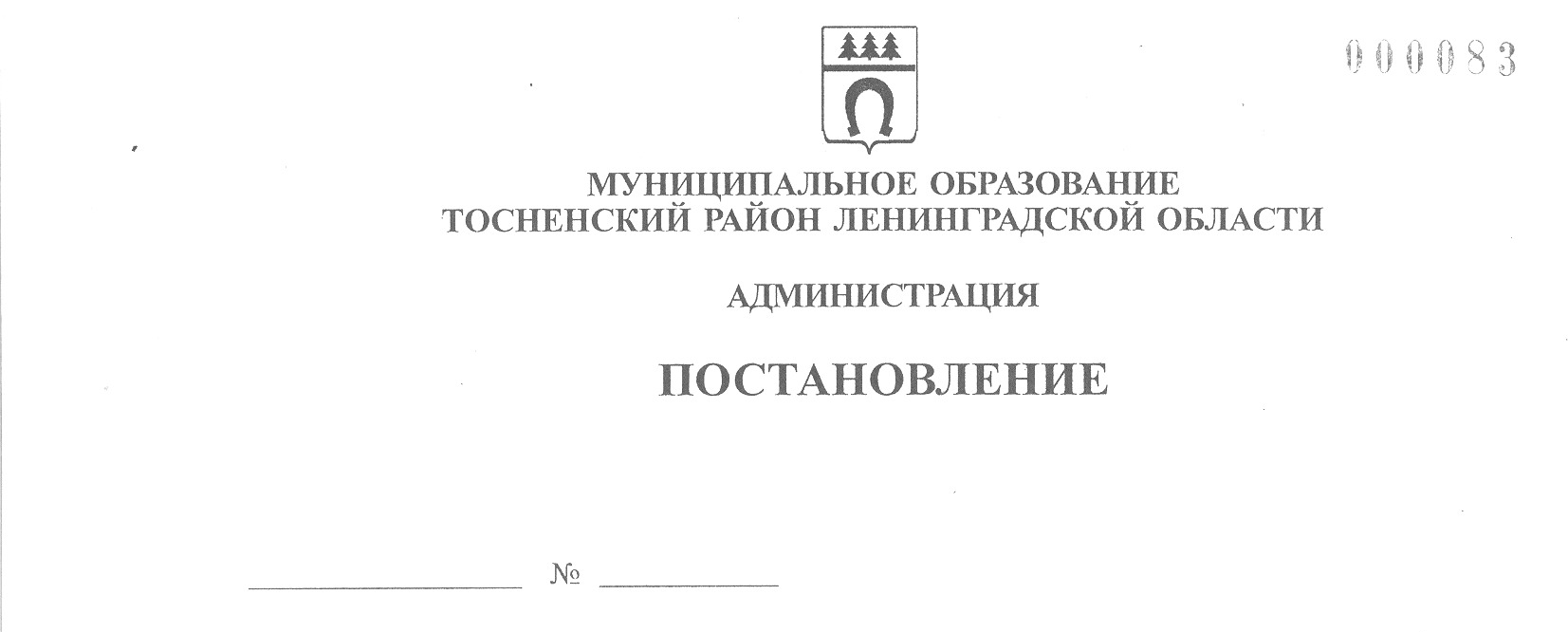 26.06.2020                     1113-паО внесении изменений в постановление администрации муниципального образования Тосненский район Ленинградской области от 12.05.2020 № 828-па «О мерах по предотвращению распространения новой коронавируснойинфекции (COVID-19) на территории Тосненского района Ленинградской области»В соответствии с постановлением Правительства Ленинградской области от 26 июня 2020 года № 447 «О внесении изменений в постановление Правительства Ленинградской области от 11 мая 2020 года № 277 «О мерах по предотвращению распространения новой коронавирусной инфекции (COVID-19) на территории Ленинградской области», исполняя собственные полномочия, а также исполняя полномочия администрации Тосненского городского поселения Тосненского муниципального района Ленинградской области на основании статьи 13 Устава Тосненского городского поселения Тосненского муниципального района Ленинградской области и статьи 25 Устава муниципального образования Тосненский район Ленинградской области, администрация муниципального образования Тосненский район Ленинградской областиПОСТАНОВЛЯЕТ:1. Внести в постановление администрации муниципального образования Тосненский район Ленинградской области от 12.05.2020 № 828-па «О мерах по предотвращению распространения новой коронавирусной инфекции (COVID-19) на территории Тосненского района Ленинградской области» (с учетом изменений, внесенных постановлениями администрации муниципального образования Тосненский район Ленинградской области от 18.05.2020 № 853-па, от 21.05.2020 № 875-па, от 25.05.2020 № 896-па, от 27.05.2020         № 908-па, от 29.05.2020 № 933-па, от 05.06.2020 № 999-па, от 12.06.2020 № 1034-па) следующие изменения:1.1. Пункт 1 изложить в следующей редакции:«1. В период с 29 июня по  15 июля 2020 года включительно:1.1. Комитету образования администрации муниципального образования Тосненский район Ленинградской области, а также образовательным организациям всех форм собственности, расположенных на территории муниципального образования Тосненский район Ленинградской области:21.1.1. Организовать работу в образовательных организациях, реализующих образовательные программы дошкольного образования, групп для детей работников организаций, осуществляющих свою деятельность в период повышенной готовности на территории Тосненского района Ленинградской области, с проведением обязательных дезинфекционных мероприятий в целях профилактики заболеваний, вызываемых новой коронавирусной инфекцией (COVID-19), и утренней термометрии, в соответствии с требованиями приложения 2 к настоящему постановлению.	1.1.2. Принять меры по сохранению за работниками образовательных организаций заработной платы в размере не ниже ранее выплачиваемой.1.1.3. Организовать реализацию дополнительных общеобразовательных программ в образовательных организациях Тосненского района Ленинградской области (в соответствии с требованиями раздела «Дополнительное образование» согласно приложению 2 к настоящему постановлению) в соответствии со сроками, установленными календарными учебными графиками, посредством:- использования дистанционных образовательных технологий, позволяющих обеспечить взаимодействие обучающихся и педагогических работников опосредованно (на дому);- проведения индивидуальных или групповых занятий при условии обеспечения обязательных дезинфекционных мероприятий в целях профилактики заболеваний, вызываемых новой коронавирусной инфекцией (COVID-19), и термометрии.При реализации дополнительных общеобразовательных программ в сфере физической культуры и спорта использование раздевалок и душевых внутри образовательных организаций не допускается.1.1.4. Организовать доступ обучающихся на открытые спортивные стадионы и площадки общеобразовательных организаций и организаций дополнительного образования    с проведением обязательных дезинфекционных мероприятий в целях профилактики заболеваний, вызываемых новой коронавирусной инфекцией (COVID-19), в соответствии        с требованиями раздела «Спорт на открытом воздухе» согласно приложению 2 к настоящему постановлению.1.1.5. Организовать очные консультации для выпускников 11 классов общеобразовательных организаций Тосненского района Ленинградской области в части подготовки    к единому государственному экзамену (ЕГЭ) с соблюдением следующих обязательных требований:- группы не более 15 человек;- расстановка посадочных мест в помещениях общеобразовательных организаций должна обеспечивать соблюдение дистанции не менее 2 метров между участниками     консультаций;- проведение дезинфекционных мероприятий в целях профилактики заболеваний, вызываемых новой коронавирусной инфекцией (COVID-19), и термометрии;- наличие средств индивидуальной защиты органов дыхания (гигиенические маски, респираторы).1.1.6. Обеспечить в образовательных организациях Тосненского района Ленинградской области в период до 30 июня 2020 года реализацию курсов внеурочной деятельности, программ воспитания и социализации, дополнительных общеобразовательных программ  с использованием дистанционных образовательных технологий в период временных ограничений, связанных с эпидемиологической ситуацией в Тосненском районе Ленинградской области, с учетом рекомендаций Министерства просвещения Российской Федерации.31.1.7. Организовать проведение государственной итоговой аттестации обучающихся по образовательным программам среднего общего образования в образовательных организациях Тосненского района Ленинградской области – пунктах проведения экзаменов в сроки, установленные Правительством Российской Федерации, с учетом соблюдения следующих обязательных требований (в соответствии с рекомендациями Федеральной службы по надзору в сфере защиты прав потребителей и благополучия человека):- проведение генеральной уборки с применением дезинфицирующих средств по вирусному режиму мест проведения экзаменов до их начала и после завершения;- проведение обязательной термометрии с использованием бесконтактных термометров при входе в здание образовательной организации с целью выявления и недопущения обучающихся и персонала с признаками респираторных заболеваний;- установка дозаторов с антисептическим средством для обработки рук при входе    в здание образовательной организации;- составление графика прихода на экзамен обучающихся и персонала в целях обеспечения социальной дистанции не менее 1,5 метра между обучающимися при проведении утренней термометрии;- исключение массового нахождения обучающихся в зоне рекреации;- обеспечение социальной дистанции не менее 1,5 метра между обучающимися в местах проведения экзаменов, зигзагообразной рассадки обучающихся за партами (по 1 человеку);- оснащение помещений для проведения экзаменов оборудованием для обеззараживания воздуха, предназначенным для работы в присутствии детей;- обеспечение персонала, присутствующего на экзамене, средствами индивидуальной защиты (гигиенические маски (респираторы), перчатки);- организация питьевого режима с использованием воды в емкостях промышленного производства, в том числе через установки с дозированным розливом воды (кулеры,    помпы и т.п.), обеспечение достаточного количества одноразовой посуды, проведение  обработки кулеров и дозаторов.1.1.8. Организовать в образовательных организациях, реализующих образовательные программы дошкольного образования, функции и полномочия учредителя которых исполняет администрация муниципального образования Тосненский район Ленинградской области, выдачу воспитанникам льготных категорий групп дошкольного образования, родительская плата за питание с которых не взимается, а также оказавшимся после 30 марта 2020 года в трудной жизненной ситуации в связи с распространением новой коронавирусной инфекции (COVID-19), набора пищевых продуктов (сухого пайка, продовольственного пайка) или предоставление соразмерной денежной компенсации на основании заявления родителей (законных представителей) в период с 1 по 15 июня 2020 года включительно (из расчета 10 календарных дней), за исключением дней фактического нахождения в образовательной организации.1.1.9. Определить ответственных лиц, обеспечивающих безопасное функционирование объектов инфраструктуры образовательных организаций, в том числе информационно-технологической.1.1.10. Реализовать мероприятия по организации отдыха детей, в том числе находящихся в трудной жизненной ситуации, в каникулярное время независимо от установленных значений результатов использования субсидии на организацию отдыха детей в каникулярное время, с учетом принятия мер по обеспечению санитарно-эпидемиологического благополучия населения на территории Ленинградской области в связи с распространением новой коронавирусной инфекции (COVID-19).41.2. Рекомендовать руководителям медицинских организаций, расположенных на территории Тосненского района Ленинградской области, организовать оказание первичной медико-санитарной помощи в плановой форме с соблюдением требований по обеспечению эпидемиологической безопасности в медицинских организациях согласно приложению 3 к  настоящему постановлению.1.3. Сектору по транспортному обеспечению и экологии администрации муниципального образования Тосненский район Ленинградской области во взаимодействии          с Управлением Ленинградской области по транспорту организовать работу общественного транспорта по графику, соответствующему фактическому пассажиропотоку, и работу легкового такси с учетом требования о применении работниками, осуществляющими  прямой контакт с пассажирами, средств индивидуальной защиты (гигиеническая маска, перчатки одноразовые).1.4. Комитету по жилищно-коммунальному хозяйству и благоустройству администрации муниципального образования Тосненский район Ленинградской области обеспечить:- организацию бесперебойной работы предприятий и организаций по предоставлению услуг в сфере энергетики;- бесперебойную работу предприятий и организаций по предоставлению услуг в сфере жилищно-коммунального хозяйства;- работу предприятий и организаций по вывозу твердых бытовых и коммунальных отходов;- дезинфекцию дворовых территорий, общественных пространств и улиц населенных пунктов Тосненского района Ленинградской области не менее двух раз в неделю.1.5. Комитету по организационной работе, местному самоуправлению, межнациональным и межконфессиональным отношениям администрации муниципального образования Тосненский район Ленинградской области осуществлять контроль исполнения     запрета на проведение всех массовых мероприятий на территории Тосненского района Ленинградской области.1.6. Отделу по культуре и туризму администрации муниципального образования  Тосненский район Ленинградской области осуществлять контроль за деятельностью учреждений культуры, расположенных на территории Тосненского района Ленинградской области.Учреждениям культуры, расположенным на территории Тосненского района Ленинградской области, обеспечить соблюдение требований, предусмотренных приложением 2 к настоящему постановлению, а также всех норм эпидемиологической безопасности (санитарная обработка помещений не менее трех раз в день, контактных поверхностей ручек дверей – не реже одного раза в час, установка санитайзеров).Музеям, расположенным на территории Тосненского района Ленинградской области, организовывать экскурсионные мероприятия на открытом воздухе, при соблюдении требований, предусмотренных приложением 2 к настоящему постановлению.Доступ посетителей, в том числе индивидуальных посетителей, в парковые зоны музеев (музейных комплексов) разрешается при соблюдении требований, предусмотренных приложением 2 к настоящему постановлению.Допуск индивидуальных посетителей и организованных групп разрешается при соблюдении требований, предусмотренных приложением 2 к настоящему постановлению, и запретом на предоставление посетителям во временное пользование системы «Аудиогид» и других контактных средств для самостоятельного знакомства с экспозицией, при условии соблюдения всех норм эпидемиологической безопасности (санитарная обработка помещений не менее трех раз в день, контактных поверхностей ручек дверей – не реже одного раза в час, установка санитайзеров).5Деятельность театров и концертных организаций Тосненского района Ленинградской области допускается при соблюдении требований, предусмотренных приложением 2 к настоящему постановлению, а также при соблюдении социальной дистанции и всех норм эпидемиологической безопасности (санитарная обработка помещений не менее трех раз в день, контактных поверхностей ручек дверей – не реже одного раза в час, установка санитайзеров).Деятельность учреждений культурно-досугового типа Тосненского района Ленинградской области в части методической работы, репетиционного процесса, а также кружковой работы допускается при соблюдении требований, предусмотренных приложением 2 к настоящему постановлению, а также социальной дистанции и всех норм эпидемиологической безопасности (санитарная обработка помещений не менее трех раз в день, контактных поверхностей  ручек дверей – не реже одного раза в час, установка санитайзеров).Муниципальным библиотекам на территории муниципального образования Тосненский район Ленинградской области обеспечить библиотечное обслуживание населения Ленинградской области с ограничением максимального количества посетителей не более одного человека на 10 квадратных метров при соблюдении всех норм эпидемиологической безопасности (санитарная обработка помещений не менее трех раз в день, контактных поверхностей ручек дверей – не реже одного раза в час, установка санитайзеров), а также при соблюдении требований, предусмотренных приложением 2 к настоящему постановлению.1.7. Запретить деятельность организаций отдыха детей и их оздоровления всех форм собственности, расположенных на территории Тосненского района Ленинградской области, за исключением случаев, предусмотренных пунктом 1.26 постановления Правительства Ленинградской области от 11 мая 2020 года № 277 «О мерах по предотвращению распространения новой коронавирусной инфекции (COVID-19) на территории Ленинградской области», до принятия решения об открытии организаций отдыха детей и их оздоровления штабом по недопущению распространения на территории Ленинградской области очагов новой коронавирусной инфекции, вызванной COVID-19.1.8. Осуществление деятельности базами отдыха, объектами массового отдыха,    гостиницами, расположенными на территории Тосненского района Ленинградской области, допускается при соблюдении требований, предусмотренных приложением 2 к настоящему постановлению.1.9. Работодателям, главам администраций городских и сельских поселений Тосненского района Ленинградской области ввести карантин на всех предприятиях, организациях Тосненского района Ленинградской области, в местах проживания временной рабочей силы.	1.10. Особенности осуществления хозяйствующими субъектами отдельных видов деятельности предусмотрены приложением 2 к настоящему постановлению.Все хозяйствующие субъекты, осуществляющие деятельность на территории Тосненского района Ленинградской области, в том числе хозяйствующие субъекты, осуществлявшие деятельность до вступления в силу настоящего постановления, обязаны:- руководствоваться пунктом 1.3 постановления Главного государственного санитарного врача Российской Федерации от 13 марта 2020 года № 6 «О дополнительных мерах по снижению рисков распространения COVID-19»;- руководствоваться перечнем превентивных мер для организаций торговли, общественного питания и бытового обслуживания Ленинградской области в целях недопущения распространения новой коронавирусной инфекции, согласованным руководителем Управления Федеральной службы по надзору в сфере защиты прав потребителей и благополучия человека по Ленинградской области – Главным государственным санитарным врачом по Ленинградской области – письмом от 3 апреля 2020 года № 47-00-02/31-2025-2020;6- разместить в общедоступном месте перечень принятых ими мер, направленных на снижение рисков распространения новой коронавирусной инфекции (COVID-19), в наглядной и доступной форме, в том числе способами, принятыми в отдельных сферах обслуживания потребителей, с обязательным указанием номера контактного телефона комитета по развитию малого, среднего бизнеса и потребительского рынка Ленинградской области (8 (800) 302-08-13);- осуществлять обслуживание посетителей при использовании обслуживающим персоналом средств индивидуальной защиты (гигиеническая маска, повязка, респиратор, перчатки);- предприятиям торговли обеспечить выполнение Методических рекомендаций МР 3.1/2.3.5.0191-20, утвержденных руководителем Федеральной службы по надзору в сфере защиты прав потребителей и благополучия человека – Главным государственным санитарным врачом Российской Федерации 1 июня 2020 года, а также обеспечить посетителям возможность приобретения гигиенических масок.	Хозяйствующие субъекты обязаны осуществлять контроль за обязательным использованием посетителями, покупателями, клиентами, находящимися на территории, в том числе в помещениях, используемых указанными хозяйствующими субъектами для  осуществления деятельности, средств индивидуальной защиты органов дыхания (гигиеническая маска, повязка, респиратор) в случаях, если использование таких средств индивидуальной защиты органов дыхания является обязательным в соответствии с настоящим постановлением.За несоблюдение указанных требований установлена административная ответственность вплоть до приостановки деятельности.1.11. Временно приостановить с 29 июня по 15 июля 2020 года включительно:1.11.1. Работу ресторанов, кафе, столовых, буфетов, баров, закусочных и иных предприятий общественного питания, за исключением:- организаций общественного питания и индивидуальных предпринимателей, оказывающих услуги общественного питания в помещениях предприятий (организаций) исключительно в отношении работников соответствующих предприятий (организаций) или осуществляющих производство, обслуживание на вынос или с доставкой заказов;- организаций общественного питания и индивидуальных предпринимателей, оказывающих услуги общественного питания с учетом требований, предусмотренных приложением 2 к настоящему постановлению. При этом органам местного самоуправления Тосненского района Ленинградской области осуществлять согласование размещения организациями общественного питания и индивидуальными предпринимателями летних террас в течение пяти дней;- организаций общественного питания и индивидуальных предпринимателей, оказывающих услуги общественного питания при гостиницах и иных средствах размещения в отношении проживающих в них граждан, с учетом требований, предусмотренных приложением 2 к настоящему постановлению.1.11.2. Работу парикмахерских, салонов красоты, косметических салонов и иных объектов, в которых оказываются подобные услуги, предусматривающие очное присутствие гражданина, за исключением и с учетом требований, предусмотренных приложением 2 к настоящему постановлению и при условии:- обязательной дезинфекции контактных поверхностей (мебели, оргтехники и других) каждые два часа;- наличия запаса дезинфицирующих средств для уборки помещений и обработки рук сотрудников;7- использования входной термометрии сотрудников и посетителей. При выявлении повышенной температуры и (или) симптомов ОРВИ не допускать обслуживания посетителей, обеспечить незамедлительное отстранение сотрудников от работы;- обеспечения и использования сотрудниками и посетителями средств индивидуальной защиты (гигиенические маски, бахилы, перчатки одноразовые (для сотрудников);- ведения списков посетителей, содержащих фамилию, имя, отчество (при наличии), номера мобильных телефонов, дату посещения;- использования одновременно при обслуживании не более 50 процентов посадочных мест;- обеспечения использования естественной вентиляции помещений.1.12. Ограничить передвижение граждан, проживающих на территории Тосненского района Ленинградской области, границами района, за исключением:- лиц, относящихся к категориям работников, организаций, осуществляющих деятельность в режиме повышенной готовности;- необходимости посещения торговых объектов, а также получения услуг, предоставление которых предусмотрено настоящим постановлением, в том числе при реализации положений, предусмотренных пунктами 1.1.1, 1.1.3-1.1.8 настоящего постановления;- занятий спортом на открытом воздухе, в том числе на открытых спортивных сооружениях, при соблюдении требований, предусмотренных приложением 2 к настоящему постановлению;- одиночных, парных, семейных прогулок в парках, скверах и других зонах отдыха на открытом воздухе при соблюдении социальной дистанции 1,5-2 метра при рекомендуемом использовании средств индивидуальной защиты (гигиенические маски, респираторы).Прогулки в парках, скверах и других зонах отдыха на открытом воздухе не разрешаются в целях массового скопления людей, в том числе в целях организации «пикника», «шашлыков», «барбекю» и т.д.Запрещается проведение массовых гуляний, спортивных, зрелищных и иных массовых мероприятий, за исключением мероприятий, предусмотренных разделом «Мероприятия, организованные органами местного самоуправления Тосненского района Ленинградской области в целях участия населения в осуществлении местного самоуправления», предусмотренные Федеральным законом от 6 октября 2003 года № 131-ФЗ «Об общих принципах организации местного самоуправления в Российской Федерации» приложения 2 к настоящему постановлению.При передвижении необходимо иметь удостоверение личности, документ, подтверждающий место работы, проживания (книжка садовода, свидетельство о праве собственности на жилой дом и т.д.).Иные лица, временно проживающие на территории Тосненского района Ленинградской области, должны находиться в границах поселения Тосненского района Ленинградской области по месту временного проживания.Передвижение несовершеннолетних без сопровождения родителей или иных законных представителей допускается в границах населенного пункта и с 8.00 до 22.00 часов.При выявлении случаев заражения новой коронавирусной инфекцией (COVID-19) в населенном пункте Тосненского района Ленинградской области ограничить передвижение граждан границами указанного населенного пункта, за исключением передвижения к месту работы, командирования и по показаниям здоровья. Лица, находящиеся на данной территории, обязаны соблюдать режим самоизоляции в соответствии с постановлением Главного государственного санитарного врача по Ленинградской области. В случае выявления заражения новой коронавирусной инфекцией (COVID-19) администрация муниципального  образования  Тосненский  район  Ленинградской области обеспечивает решение 8бытовых вопросов граждан, соблюдающих режим самоизоляции, установленный Главным государственным санитарным врачом по Ленинградской области, посредством организации работы волонтеров и социальных работников.Рекомендовать соблюдать режим самоизоляции граждан, страдающих хроническими заболеваниями, входящими в перечень заболеваний, требующих соблюдения режима самоизоляции, согласно приложению 1 к настоящему постановлению.Лицам, соблюдающим режим самоизоляции, не покидать места проживания (пребывания), за исключением случаев обращения за экстренной (неотложной) медицинской помощью и случаев иной прямой угрозы жизни и здоровью, случаев следования к месту (от места) осуществления деятельности (в том числе работы), которая не приостановлена в соответствии с настоящим постановлением, осуществления деятельности, связанной с передвижением по территории Тосненского района Ленинградской области, населенного пункта, если такое передвижение непосредственно связано с осуществлением деятельности, которая не приостановлена в соответствии с настоящим постановлением (в том числе оказанием транспортных услуг и услуг доставки), а также следования к ближайшему месту приобретения товаров, работ, услуг, реализация которых не ограничена в соответствии с настоящим постановлением, выгула собак на расстоянии, не превышающем 100 метров от места проживания (пребывания), выноса отходов до ближайшего места накопления отходов.Разрешить посещение исключительно с 7.00 до 11.00 часов гражданами в возрасте 65 лет и старше, а также гражданами, страдающими хроническими заболеваниями, входящими в перечень заболеваний, требующих соблюдения режима самоизоляции, согласно приложению 1 к настоящему постановлению, объектов торговли, осуществляющих продажу продуктов питания и товаров первой необходимости.Ограничения, установленные настоящим пунктом, не распространяются на случаи оказания медицинской помощи, деятельность правоохранительных органов, органов по делам гражданской обороны и чрезвычайным ситуациям и подведомственных им организаций, органов по надзору в сфере защиты прав потребителей и благополучия человека, иных органов в части действий, непосредственно направленных на защиту жизни, здоровья и иных прав и свобод граждан, в том числе противодействие преступности, охрану общественного порядка, собственности и обеспечение общественной безопасности.Запретить занятия физической культурой и спортом, за исключением занятий на открытом воздухе, в том числе на открытых спортивных сооружениях, в помещениях для тренировочных занятий индивидуальными видами спорта с соблюдением требований, предусмотренных приложением 2 к настоящему постановлению.Применение средств индивидуальной защиты органов дыхания (гигиеническая маска, респиратор) при посещении рынков, ярмарок, магазинов, аптек, а также иных помещений, в которых осуществляют деятельность юридические лица и индивидуальные предприниматели, при проезде во всех видах транспорта общего пользования, в том числе такси, на территории Тосненского района Ленинградской области является обязательным, за исключением случаев, предусмотренных приложением 2 к настоящему постановлению. Применение перчаток носит рекомендательный характер.1.13. Физкультурно-спортивным организациям, осуществляющим спортивную подготовку в Тосненском районе Ленинградской области, организовать реализацию программ спортивной подготовки на территории Тосненского района Ленинградской области в соответствии с требованиями разделов «Спорт на открытом воздухе» и «Спорт в помещениях» согласно приложению 2 к настоящему постановлению.91.14. Образовательным организациям, реализующим программы профессионального обучения по подготовке водителей транспортных средств в Тосненском районе Ленинградской области, практическое обучение организовывать при строгом соблюдении профилактических санитарно-эпидемиологических мероприятий.1.15. Муниципальным бюджетным и муниципальным автономным учреждениям муниципального образования Тосненский район Ленинградской области и Тосненского городского  поселения  Тосненского  муниципального  района Ленинградской области, осуществляющим деятельность в отраслях российской экономики, в наибольшей степени пострадавших в условиях ухудшения ситуации в результате распространения новой коронавирусной инфекции, перечень которых утвержден постановлением Правительства Российской Федерации от 03.04.2020 № 434, в период приостановления (частичного приостановления) их деятельности при принятии мер по обеспечению санитарно-эпидемиологического благополучия населения на территории Тосненского района Ленинградской области, в связи с распространением новой коронавирусной инфекции, осуществлять в 2020 году расходы по оплате труда работников этих учреждений в целях обеспечения уровня оплаты труда, установленного трудовым законодательством Российской Федерации, налогов и сборов, страховых взносов, установленных законодательством Российской Федерации, и расходы, связанные с оплатой коммунальных услуг и содержанием имущества, в том числе за счет средств субсидии на финансовое обеспечение выполнения муниципального задания на оказание муниципальных услуг (выполнение работ) в соответствии с планом финансово-хозяйственной деятельности такого учреждения, утвержденным в установленном порядке, независимо от объема оказанных ими муниципальных услуг (выполненных работ).1.16. Приложения 2 и 3 изложить согласно приложениям 1 и 2 к настоящему постановлению.2. Сектору по безопасности, делам ГО и ЧС администрации муниципального образования Тосненский район Ленинградской области направить в пресс-службу комитета по организационной работе, местному самоуправлению, межнациональным и межконфессиональным отношениям администрации муниципального образования Тосненский район Ленинградской области настоящее постановление для обнародования в порядке, установленном Уставом муниципального образования Тосненский район Ленинградской области.3. Пресс-службе комитета по организационной работе, местному самоуправлению, межнациональным и межконфессиональным отношениям администрации муниципального образования Тосненский район Ленинградской области обнародовать настоящее постановление в порядке, установленном Уставом муниципального образования Тосненский район Ленинградской области.4. Контроль за исполнением настоящего постановления возложить на первого заместителя главы администрации муниципального образования Тосненский район Ленинградской области Тычинского И.Ф.5. Настоящее постановление вступает в силу с 29 июня 2020 года.Глава администрации                                                                                        А.Г. КлементьевСюткин Александр Васильевич, 8(81361)2160448 гаПриложение 1к постановлению администрации муниципального образования Тосненский район Ленинградской областиот 26.06.2020  № 1113-паПриложение 2к постановлению администрации муниципального образования Тосненский район Ленинградской областиот 12.05.2020 № 828-паПЕРЕЧЕНЬсфер деятельности, в которых устанавливаются ограничения деятельности хозяйствующего субъекта, организации в муниципальном образовании Тосненский район Ленинградской областиПриложение 2к постановлению администрации муниципального образования Тосненский район Ленинградской областиот 26.06.2020  № 1113-паПриложение 3к постановлению администрации муниципального образования Тосненский район Ленинградской областиот 12.05.2020 № 828-паПЕРЕЧЕНЬвидов плановой помощи в медицинских организациях, находящихся на территории муниципальном образовании Тосненский район Ленинградской области, в которых устанавливаются ограничения деятельности хозяйствующего субъекта, организации № п/пСфера услуг/торговляОграничения1Торговля непродовольственными товарами вне торговых центров и торговых комплексовДеятельность разрешена с обязательным использованием масок2ЯрмаркиДеятельность разрешена с обязательным использованием масок3Торговые центры, торговые комплексы общей площадью 36 тыс. кв. м. и менееРазрешена деятельность по торговле любым ассортиментом товаров с обязательным использованием масок при условии, что на территории таких торговых центров и торговых комплексов реализуются продукты питания, или товары первой необходимости, или товары для сада и огорода, или детские товары, или мебель, или строительные товары. При этом реализация товаров (за исключением продуктов питания, товаров первой необходимости, товаров для сада и огорода, детских товаров, мебели, строительных товаров) возможна исключительно в торговых организациях с общей площадью торгового зала до 400 кв. м и количеством посетителей не более одного человека на 4 кв. м4Торговые центры, торговые комплексы общей площадью более 36 тыс. кв. м Разрешена деятельность торговых организаций, реализующих продукты питания, товары первой необходимости, товары для сада и огорода, детские товары, мебель, строительные товары, товары в аптечных организациях, табачные изделия, деятельность салонов сотовой связи, организаций, осуществляющих продажу товаров дистанционным способом, с обязательным использованием масок5Парки развлеченийДеятельность запрещена6КинотеатрыДеятельность запрещена7Театры (в том числе в домах культуры)Деятельность разрешена исключительно в части проведения репетиций8Охота и рыбалкаДеятельность разрешена9Дополнительное образованиеДеятельность разрешена в группах до шести человек с обязательным использованием масок10Детские садыДеятельность разрешена в части работы групп численностью не более 15 человек, индивидуальных и групповых занятий специалистов службы сопровождения (психологов, логопедов, дефектологов, инструкторов ЛФК)11Детские развлекательные центры, детские игровые комнатыДеятельность запрещена12Спорт на открытом воздухеДеятельность разрешена исключительно в части проведения индивидуальных (парных) тренировок, групповых тренировок до 10 человек и без использования раздевалок13Спорт в помещениях Деятельность разрешена в части проведения тренировок до шести человек без использования раздевалок14Дома культурыДеятельность разрешена исключительно в части проведения индивидуальных (парных) занятий, групповых занятий до шести человек и с обязательным использованием масок15БиблиотекиДеятельность разрешена с обязательным использованием масок16МузеиДеятельность разрешена при проведении экскурсий на открытом воздухе с численностью групп до 10 человек с обязательным использованием масок, а в помещениях при проведении индивидуальных экскурсий и экскурсий с численностью групп до пяти человек (но не более одного человека на 12 кв. м) с обязательным использованием масок возможен доступ посетителей в парковые зоны с обязательным использованием масок17СтоматологияДеятельность разрешена18Салоны красотыДеятельность разрешена в салонах красоты, осуществляющих деятельность в соответствии с лицензией на медицинскую деятельность (в иных салонах красоты, косметических салонах исключительно в части услуг по уходу за волосами, бровями, ресницами, маникюра, педикюра, солярия, лечебного массажа) при условии использования до 50 процентов посадочных мест в зале (но не более двух посетителей одновременно) и с обязательным использованием масок19Гостиницы, иные средства размещенияДеятельность разрешена исключительно в части проживания и прогулок на открытом воздухе, питания для проживающих менее двух дней с доставкой в номер и от двух дней без ограничений с обязательным использованием масок в общественных местах20Предприятия общественного питанияДеятельность разрешена исключительно в летних кафе и на террасах (с использованием выносных столов) при условии использования до 50 процентов посадочных мест (расстояние между столами не менее 1,5 м, начиная с четырехместного стола заполняемость не более 50 процентов посадочных мест за столом) и при условии обработки посуды в посудомоечных машинах при температуре 95 градусов либо использования одноразовой посуды21Услуги многофункциональных центровДеятельность разрешена исключительно в части ограниченного перечня услуг по предварительной записи и с обязательным использованием масок22Краткосрочная аренда легковых автомобилей (каршеринг)Деятельность разрешена при условии ежедневного проведения дезинфекции внутренних и внешних поверхностей автомобиля23БассейныДеятельность запрещена24БаниДеятельность запрещена25Массовые мероприятияЗапрещаются26Мероприятия, организованные органами местного самоуправления Тосненского района Ленинградской области в целях участия населения в осуществлении местного самоуправления, предусмотренные Федеральным законом от 6 октября 2003 года № 131-ФЗ «Об общих принципах организации местного самоуправления в Российской Федерации»Разрешается при применении средств индивидуальной защиты (гигиенические маски, респираторы) и выполнении следующих условий:- проведение мероприятия на открытом воздухе с участием не более 60 человек и с соблюдением социальной дистанции 1,5-2 метра;- в помещении – количество человек должно составлять не более одного человека на 4 кв. м и не более 50 человек в общем27Транспортные экскурсионные перевозкиДеятельность разрешена при условии проведения дезинфекции внутренних и внешних поверхностей транспорта при условии использования до 50 процентов посадочных мест, но не более 20 человек в транспортном средстве, расстояние между экскурсантами не менее 1,5 метра№ п/пВид медицинскойдеятельностиОграничения1Плановая медицинская помощь в условиях стационараРазрешена: пациентам с заболеваниями, включенными в перечень социально значимых заболеваний и перечень заболеваний, представляющих опасность для окружающих, утвержденные постановлением Правительства Российской Федерации от 1 декабря 2004 года № 715 «Об утверждении перечня социально значимых заболеваний и перечня заболеваний, представляющих опасность для окружающих», пациентам с заболеваниями и состояниями, при которых отсрочка оказания медицинской помощи на определенное время может повлечь ухудшение их состояния, угрозу жизни и здоровью2Плановая медицинская помощь в условиях дневного стационараЗапрещена3Плановая медицинская помощь в амбулаторно-поликлинических условияхРазрешена:- пациентам с заболеваниями и состояниями, при которых отсрочка оказания медицинской помощи на определенное время может повлечь ухудшение их состояния, угрозу жизни и здоровью, включая острые заболевания, травмы, обострения (декомпенсации) хронических заболеваний;- по профилю «акушерство и гинекология»;- в части стоматологических услуг4Профилактические осмотры несовершеннолетнихРазрешены в отношении:- детей первого года жизни;- для оформления в организации отдыха и оздоровления5Диспансеризация пребывающих в семьях детей-сирот и детей, оставшихся без попечения родителей, а также пребывающих в стационарных учреждениях детей-сирот и детей, находящихся в трудной жизненной ситуацииЗапрещена6Профилактические осмотры определенных групп взрослого населенияЗапрещены7Диспансеризация отдельных групп взрослого населенияЗапрещена8Обязательные предварительные и периодические медицинские осмотры отдельных профессиональных группРазрешены предварительные осмотры при трудоустройстве на работу, в том числе работников организаций отдыха и оздоровления детей9Медицинские осмотры для прохождения медико-социальнойэкспертизыРазрешены10Медицинские осмотры по направлению призывной комиссииРазрешены11Диспансерное наблюдениеРазрешено при проведении диспансерного наблюдения на дому, в том числе с применением телемедицинских технологий12Вакцинация взрослого населенияРазрешена:- вакцинация групп профессионального риска против клещевого энцефалита;- вакцинация по эпидемиологическим показаниям в очагах инфекционного заболевания;- вакцинация призывников против менингококковой, пневмококковой инфекций и ветряной оспы13Медицинские осмотры граждан, поступающих на военную службу по контрактуРазрешены14Медицинские осмотры граждан, поступающих в образовательные организацииРазрешены15Медицинское освидетельствование водителей транспортных средств (кандидатов в водители транспортных средств)Разрешено16Медицинское освидетельствование на наличие медицинских противопоказаний к владению оружиемРазрешено17Медицинское освидетельствование граждан, намеревающихся усыновить (удочерить), взять под опеку (попечительство), в приемную или патронатную семью детей-сирот и детей, оставшихся без попечения родителейРазрешено18Медицинское освидетельствование граждан, выразивших желание стать опекунами или попечителями совершеннолетних недееспособных или не полностью дееспособных гражданРазрешено